Hiermit bestätige ich die Richtigkeit und Vollständigkeit der Angaben.*) 	Bitte nach Erhalt der US-Genehmigung, diese mit Bezug zu dieser Erklärung an die MBDA Deutschland GmbH per E-Mail senden.Hiermit bestätige ich die Richtigkeit und Vollständigkeit der Angaben.*) Bitte nach Erhalt der jeweiligen US-Genehmigung, diese mit Bezug zu dieser Erklärung an die MBDA Deutschland GmbH per E-Mail senden.Ausfüllhilfe Um die nationalen und internationalen Exportkontrollvorschriften einhalten zu können, benötigen wir von Ihnen detaillierte und rechtsverbindliche Informationen über die angefragten / bestellten Produkte. Unter den Begriff Produkt oder Güter fallen „Hardware, Software, Technologie und Dienstleistungen“. Ohne diese Angaben ist eine ordnungsgemäße Einhaltung der relevanten gesetzlichen Anforderungen nicht gewährleistet.Dieses Datenblatt ist vom Lieferanten als Bestandteil des Angebotes / der Beauftragung auszufüllen und an die MBDA Deutschland GmbH per E-Mail zurückzuschicken. Wir weisen darauf hin, dassdie Erklärung nur mit diesem Formblatt abzugeben isteine jährliche Erklärung über den Exportkontrollstatus der gelieferten Produkte erforderlich werden kannDie folgenden Punkte beziehen sich auf die Abschnitte in der Erklärung:Zu -I- Firmen- und ProduktdatenBei der Angabe des Wertes bitte auch die Währung angeben.Der Name des Herstellers und des Ursprungslandes ist auch dann anzugeben, wenn der Lieferant selbst der Hersteller ist.Zu -II- Nationale und Europäische Vorschriften (AWG, AWV, KrWaffKontrG, EG-Verordnungen)Güter die der Dual-Use Verordnung unterliegen (zivile und militärische Anwendung):Mitgliedstaaten der Europäischen Gemeinschaft unterliegen den Regularien der Verordnung (EG) Nr. 428/2009 für die Kontrolle von Gütern mit doppeltem Verwendungszweck, die in der Verordnung aufgeführt sind (http://eur-lex.europa.eu). Güter die von den deutschen Behörden kontrolliert werden, sind in der Außenwirtschaftsverordnung (AWV) aufgeführt (http://www.ausfuhrkontrolle.info/ausfuhrkontrolle/de/gueterlisten/ausfuhrliste/index.html).Tragen Sie bitte die Nummer der Ausfuhrlistenposition ein.Militärische Güter (speziell konstruiert, modifiziert oder angepasst für militärische Zwecke):Militärische Güter fallen unter die nationalen Export/Re-Export Vorschriften des Lieferanten. Güter die von den deutschen Behörden kontrolliert werden, sind in der Außenwirtschaftsverordnung (AWV) aufgeführt. (http://www.ausfuhrkontrolle.info/ausfuhrkontrolle/de/gueterlisten/ausfuhrliste/index.html).Tragen Sie bitte die Nummer der Position in der KW-Liste ein.Kriegswaffe:Zur Kriegsführung bestimmte Waffen im Sinne Kriegswaffenkontrollgesetz (Kriegswaffen) sind die in der Anlage zu diesem Gesetz (Kriegswaffenliste) aufgeführten Gegenstände, Stoffe und Organismen. (http://www.bafa.de/ausfuhrkontrolle/de/krwaffkontrg/vorschriften/index.html).Zu -III- US-Export RegularienWenn das Produkt amerikanischen Ursprungs ist oder mit US Ursprungswaren, -Software oder -Technologie hergestellt wurde, kann es der amerikanischen Exportkontrolle unterliegen. Ist das Produkt als ITAR eingestuft, tragen Sie bitte  für das Produkt die USML (United State Munition List) Nummer ein. Informationen zu ITAR finden Sie unter http://www.pmddtc.state.gov/regulations_laws/itar_official.htmlIst das Produkt als EAR eingestuft, tragen Sie bitte die ECCN (Export Control Classification Number) ein. Informationen zu EAR finden Sie unter: http://beta-www.bis.doc.gov/Ist das Produkt als EAR99 eingestuft, entfällt die Angabe einer ECCN Nummer.Bitte geben Sie hier an, ob es sich bei dem Produkt um ein „Significant Military Equipment (SME)“ handelt.Bitte geben Sie hier an, ob es sich bei dem Produkt um ein „Major Defense Equipment (MDE)“ handelt.Bitte geben Sie hier an, ob eine Endverbleibserklärung nach DSP83 erforderlich ist.Zu -IV- Weitere ExportvorschriftenUnterliegt das Produkt Exporteinschränkungen eines anderen Landes (d.h. nicht dem Land des Lieferanten und der USA) kann dies zu Einschränkungen beim Reexport führen, über die die MBDA-D informiert werden muss. Nationale Allgemeingenehmigungen von Mitgliedsstaaten der EU für den innergemeinschaftlichen Transfer müssen in diese Bewertung mit einbezogen werden.Bitte senden sie die zusätzlich erforderlichen Nachweise (z.B. die Kopie der Ausfuhrgenehmigung mit den Beschränkungen und allen erforderlichen Informationen) auf elektronischem Weg zu.Wenn die geforderten Nachweise nicht erhältlich/verfügbar/vorhanden sind, ist eine schriftliche Erklärung über die Gründe dafür und eine Beschreibung der Verpflichtungen abzugeben, die die MBDA-D unter diesen Ausfuhrgenehmigungen und Endverbleibserklärungen eingeht.Geben Sie an: ob spezielle Reexport Beschränkungen der Europäischen Union für das Produkt vorliegen.ob eine Endverbleibserklärung für die Lieferung erforderlich ist.die Ausfuhrgenehmigungsnummer, die für die Lieferung des Produktes an MBDA-D erforderlich ist.Geben Sie an ob spezielle Reexport Beschränkungen anderer Länder für das Produkt vorliegen.ob eine Endverbleibserklärung für die Lieferung erforderlich ist.die Ausfuhrgenehmigungsnummer, die für die Lieferung des Produktes an MBDA-D erforderlich ist.Zu -V- Unterbaugruppen/KomponentenWenn MBDA-D Unterbaugruppen/Komponenten des Produktes handhaben muss, und das Produkt mit U.S. Ursprungswaren, -Software oder -Technologie hergestellt wurde, sind auf der Ebene der Unterbaugruppen/Komponenten die gleichen Informationen erforderlich wie auf Produktebene.Bitte füllen Sie die Spalten in der Tabelle analog zu den Abschnitten –I – und –III– aus.Exportkontrolldatenblatt (Produkt mit Unterbaugruppen)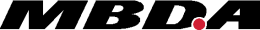 -I- Firmen- und Produktdaten-I- Firmen- und Produktdaten-I- Firmen- und Produktdaten-I- Firmen- und Produktdaten-I- Firmen- und ProduktdatenFirma:Firma:Firma:Straße / Hausnummer:Straße / Hausnummer:Straße / Hausnummer:Postleitzahl / Ort:Postleitzahl / Ort:Postleitzahl / Ort:      /            /      Ansprechpartner / Funktion:Ansprechpartner / Funktion:Ansprechpartner / Funktion:      /            /      E-Mail / Telefon-Nr. :E-Mail / Telefon-Nr. :E-Mail / Telefon-Nr. :      /            /      Ansprechpartner MBDAAnsprechpartner MBDAAnsprechpartner MBDABeleg-Nr. / BelegpositionBeleg-Nr. / BelegpositionBeleg-Nr. / Belegposition      /            /      Mat-Nr.: / Produktbezeichnung:Mat-Nr.: / Produktbezeichnung:Mat-Nr.: / Produktbezeichnung:      /            /      Stückzahl: / Wert pro StückStückzahl: / Wert pro StückStückzahl: / Wert pro Stück      /       (Währung angeben)      /       (Währung angeben)Hersteller des o.g. Produktes: Hersteller des o.g. Produktes: Hersteller des o.g. Produktes: Herstellerteilenummer: Herstellerteilenummer: Herstellerteilenummer: Ursprungsland: Ursprungsland: Ursprungsland: Handelt es sich bei dem Produkt um ein Gut gemäß:Handelt es sich bei dem Produkt um ein Gut gemäß:Handelt es sich bei dem Produkt um ein Gut gemäß:Handelt es sich bei dem Produkt um ein Gut gemäß:Handelt es sich bei dem Produkt um ein Gut gemäß:-II- Nationale und Europäische Vorschriften (AWG, AWV, KrWaffKontrG, EG-Verordnungen)-II- Nationale und Europäische Vorschriften (AWG, AWV, KrWaffKontrG, EG-Verordnungen)-II- Nationale und Europäische Vorschriften (AWG, AWV, KrWaffKontrG, EG-Verordnungen)-II- Nationale und Europäische Vorschriften (AWG, AWV, KrWaffKontrG, EG-Verordnungen)-II- Nationale und Europäische Vorschriften (AWG, AWV, KrWaffKontrG, EG-Verordnungen)Dual-Use VerordnungDual-Use Verordnung  Nein  Nein  Ja, bitte Ausfuhrlisten-Nr. eintragen:      Militärisches GutMilitärisches Gut  Nein  Nein  Ja, bitte Ausfuhrlisten-Nr. eintragen:      KriegswaffeKriegswaffe  Nein  Nein  Ja, bitte KW-Listen-Nr. eintragen:      -III- US-Export Regularien-III- US-Export Regularien-III- US-Export Regularien-III- US-Export Regularien-III- US-Export RegularienGut ist ITAR Gut ist ITAR   Nein  Nein  Ja, bitte USML-Nr. angeben:       *)Gut ist EARGut ist EAR  Nein  Nein  Ja, bitte ECCN-Nr. angeben:       *)Gut ist EAR99Gut ist EAR99  Nein  Nein  JaGut ist SMEGut ist SME  Nein  Nein  JaGut ist MDEGut ist MDE  Nein  Nein  JaDSP83 erforderlich?DSP83 erforderlich?  Nein  Nein  Ja-IV- Weitere Exportvorschriften-IV- Weitere Exportvorschriften-IV- Weitere Exportvorschriften-IV- Weitere Exportvorschriften-IV- Weitere ExportvorschriftenUnterliegt das Produkt Exportkontrollvorschriften anderer Länder?Unterliegt das Produkt Exportkontrollvorschriften anderer Länder?Unterliegt das Produkt Exportkontrollvorschriften anderer Länder?Unterliegt das Produkt Exportkontrollvorschriften anderer Länder?Unterliegt das Produkt Exportkontrollvorschriften anderer Länder?Europäische Union  Nein  Ja, bitte Beschränkungen zum Reexport angeben:  Ja, bitte Beschränkungen zum Reexport angeben:  Ja, bitte Beschränkungen zum Reexport angeben:Andere  Nein  Ja, bitte Beschränkung zum Reexport angeben:  Ja, bitte Beschränkung zum Reexport angeben:  Ja, bitte Beschränkung zum Reexport angeben:Bemerkungen:Name FunktionDatum / Ort-V- Unterbaugruppen/Komponenten-V- Unterbaugruppen/Komponenten-V- Unterbaugruppen/Komponenten-V- Unterbaugruppen/Komponenten-V- Unterbaugruppen/Komponenten-V- Unterbaugruppen/KomponentenProdukt oder seine Komponenten, die der ITAR oder EAR unterliegen. Die Klassifizierung des Gutes entsprechend USML oder ECCN liegt in der Verantwortung des US-Lieferanten / Ausführers.Produkt oder seine Komponenten, die der ITAR oder EAR unterliegen. Die Klassifizierung des Gutes entsprechend USML oder ECCN liegt in der Verantwortung des US-Lieferanten / Ausführers.Produkt oder seine Komponenten, die der ITAR oder EAR unterliegen. Die Klassifizierung des Gutes entsprechend USML oder ECCN liegt in der Verantwortung des US-Lieferanten / Ausführers.Produkt oder seine Komponenten, die der ITAR oder EAR unterliegen. Die Klassifizierung des Gutes entsprechend USML oder ECCN liegt in der Verantwortung des US-Lieferanten / Ausführers.Produkt oder seine Komponenten, die der ITAR oder EAR unterliegen. Die Klassifizierung des Gutes entsprechend USML oder ECCN liegt in der Verantwortung des US-Lieferanten / Ausführers.Produkt oder seine Komponenten, die der ITAR oder EAR unterliegen. Die Klassifizierung des Gutes entsprechend USML oder ECCN liegt in der Verantwortung des US-Lieferanten / Ausführers.Produkt oder seine Komponenten, die der ITAR oder EAR unterliegen. Die Klassifizierung des Gutes entsprechend USML oder ECCN liegt in der Verantwortung des US-Lieferanten / Ausführers.Produkt oder seine Komponenten, die der ITAR oder EAR unterliegen. Die Klassifizierung des Gutes entsprechend USML oder ECCN liegt in der Verantwortung des US-Lieferanten / Ausführers.Produkt oder seine Komponenten, die der ITAR oder EAR unterliegen. Die Klassifizierung des Gutes entsprechend USML oder ECCN liegt in der Verantwortung des US-Lieferanten / Ausführers.BaugruppeBezeichnung BaugruppeMaterial-nummerStückzahlWert pro StückHersteller der BaugruppeHersteller-teilenummerUrsprungslandBaugruppe ist ….Baugruppe ist ….Baugruppe ist ….Baugruppe ist ….Baugruppe ist ….Baugruppe ist ….Baugruppe ist ….DSP 83 erforderlich?BaugruppeBezeichnung BaugruppeMaterial-nummerStückzahlWert pro StückHersteller der BaugruppeHersteller-teilenummerUrsprungslandITARUSML-NummerEARECCN-NummerEAR99SMEMDEDSP 83 erforderlich?      *)      *)      *)      *)      *)      *)      *)      *)      *)      *)      *)      *)      *)      *)      *)      *)      *)      *)      *)      *)Bemerkungen:       Bemerkungen:       Bemerkungen:       Bemerkungen:       Bemerkungen:       Bemerkungen:       Bemerkungen:       Bemerkungen:       Bemerkungen:       Bemerkungen:       Bemerkungen:       Bemerkungen:       Bemerkungen:       Bemerkungen:       Bemerkungen:       Name FunktionDatum / OrtAbkürzungErläuterungAWG Außenwirtschaftsgesetz AWV Außenwirtschaftsverordnung DSPDepartment of State PublicationDSP-83Non-Transfer and use certificateEAR Export Administration Regulations EAR99Auffangklassifizierung für Güter, die nicht in der ECCN gelistet sindECCN Export Control Classification Number ITAR International Traffic in Arms Regulations KrWaffKontrGKriegswaffenkontrollgesetzKWKriegswaffeMat-Nr. MaterialnummerMBDA-DMBDA Deutschland GmbHMDEMajor Defense EquipmentSMESignificant Military EquipmentUSML-Nr.United States Munitions List Number